PRÉSENTATION DE L’ASSOCIATION :Info-Jeunes Auvergne Rhône Alpes (CRIJ) exerce sa mission de tête de réseau régionale au service d’une centaine de structures labellisées Information Jeunesse  en Auvergne-Rhône-Alpes. CONTEXTE DU POSTE : Nous travaillons aux côtés des services de l'état, des collectivités territoriales et des institutions pour accompagner le développement de politiques ambitieuses en lien avec les enjeux d'information des jeunes.Le CRIJ recrute un.e 3ème chargé.e de développement territorial.Les chargés de développement du réseau Information Jeunesse ont pour enjeux de :- Consolider le maillage régional sur les 12 départements, en investissant prioritairement les zones blanches.- Faciliter la compréhension et l'appropriation de l'Information jeunesse sur les territoires- Augmenter la lisibilité et la visibilité de l’information jeunesse.Création de poste pour renforcer l’équipe de chargés de développement réseau Poste basé à Lyon sous l’autorité hiérarchique du responsable du développement du réseau IJTerritoire d’intervention : Région Auvergne Rhône-AlpesMISSIONS :Prospection sur les territoires :Être au plus proche des territoires pour rendre visible l'information jeunesse ; Investir des temps sur les territoires identifiés (participer à des groupes de travail, comité de pilotage, etc.).Créer ou consolider des liens avec les grands partenaires institutionnels du territoire qui œuvrent pour la jeunesse (Conseils Départementaux, Conseil Régional, Communes, CAF…)Conseil et accompagnement aux porteurs de projet IJ (Poser les bases solides des projets Information jeunesse) : Accompagner les structures porteuses vers la labellisation : Conseil technique et pédagogique dans l'élaboration du projet IJ. Accompagnement dans la rédaction du dossier de labellisation (relecture, avis)Capitaliser les expériences menées sur les territoires (rédaction de livrables, présentation de démarches territoriales, etc.)PROFIL RECHERCHELe poste nécessite une grande disponibilité, de l’autonomie, une conviction pour les enjeux d’information des jeunesNiveau de formation : Master 2 management de projet / ou gestion des territoires et développement local / ou conseil en développement territorial ou DEJEPS. Expérience souhaitée dans l’accompagnement des projets des territoiresUne grande aisance relationnelle avec des publics variés (élus, professionnels de jeunesse, institutions). Bonne connaissance des rouages des collectivités locales et des acteurs des politiques jeunesses.Connaissance du label et du réseau Information Jeunesse.Bonnes capacités d’analyse et de synthèseCompréhension et capacités d’analyse des données des territoiresDes qualités rédactionnelles Partage des valeurs de l’éducation populaire Pratique les méthodes d’intelligence collective (animation dynamique et interactive des réunions)Permis B obligatoire (Nombreux déplacements sur la grande région)ET évidemment une grande ouverture d’esprit, un brin d’humour, un dynamisme « à tout épreuve » et une envie de contribuer à un projet associatif ambitieux !REMUNERATIONIndice 350 de la convention collective de l’animation (2313,50 € brut mensuel + 13 ème mois+ points éventuels supplémentaires en fonction de l’expérience). 6 semaines de CP + RTTCDI Temps plein. Prise de poste en  septembre 2022Envoyez votre CV et lettre de motivation à ikuntz@info-jeunes.fr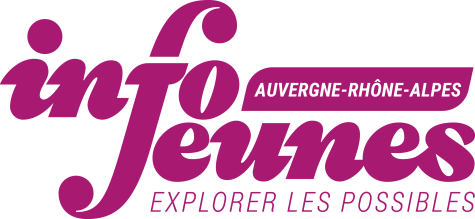 CHARGE.E  DE  DEVELOPPEMENTTERRITORIAL DE L’INFORMATION JEUNESSE